INDICAÇÃO Nº  961 / 2019Assunto: Solicita a análise de árvore rachada, localizada na Rua Luiz Jarussi – Santa Cruz.Senhor Presidente,INDICO ao Sr. Prefeito Municipal, nos termos do Regimento Interno desta Casa de Leis, que se digne V. Ex.ª determinar a Secretaria de Meio Ambiente e Agricultura, que realize uma análise de árvore rachada, localizada na Rua Luiz Jarussi – Santa Cruz.Tendo o exposto, espera-se que seja executada com urgência.SALA DAS SESSÕES, 18 de junho de 2019.LEILA BEDANIVereadora – PV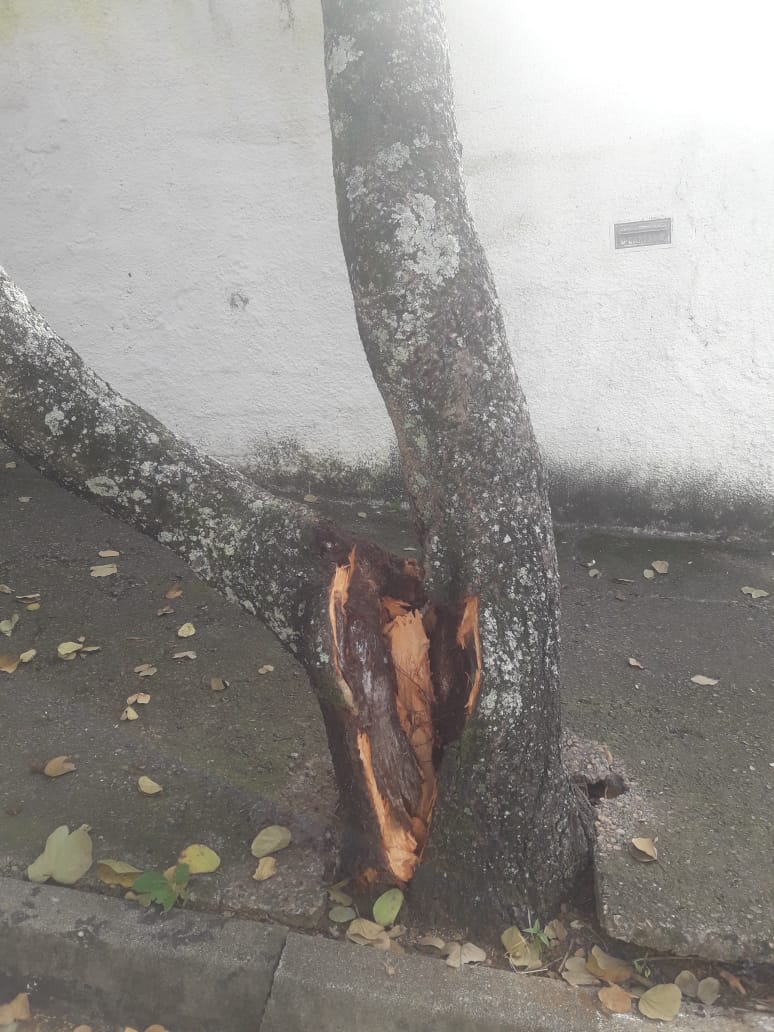 